КОМИТЕТПО РАЗВИТИЮ ПРЕДПРИНИМАТЕЛЬСТВА И ПРОМЫШЛЕННОСТИПОВЕСТКА ДНЯЗАСЕДАНИЕ № 14                                                от 22.10.2019 годаНачало заседания Комитета в 14-00Время предполагаемого окончания заседания в 15-30Место проведения – Брифинговый зал ВС ПМР (1 этаж)Приглашенные:В случае отсутствия субъекта законодательной инициативы или его официального представителя, предлагаемый им законопроект и/или проект постановления снимается с рассмотрения. К рассмотрению законодательной инициативы прилагается проект решений Комитета Верховного Совета ПМР по развитию предпринимательства и промышленности.Все материалы на заседание Комитета по развитию предпринимательства и промышленности предоставляются в электронном варианте.Рассмотрение законопроектов, по которым Комитет является ответственнымп. 636 VI – Проект закона ПМР «О внесении изменений и дополнений в Закон Приднестровской Молдавской Республики «О промышленной безопасности опасных производственных объектов» (II чтение)Исп.: О. И. ДробининаЗ/И: Правительство ПМРОтв./К – В. М. ГузунДокладчик – В. М. ГузунОфициальные представители: С. А. Оболоник, Е. А. Гроссул, В. И. Устенко,                  В. И. Трофимовп. 1351 VI – Проект закона ПМР «О внесении изменений в Закон Приднестровской Молдавской Республики «О фонде государственного резерва Приднестровской Молдавской Республики» (I чтение)Исп: О. И. ДробининаЗ/И – Правительство ПМРОтв./К – В. М. ГузунДокладчик – ПравительствоОфициальные представители: С. А. Оболоник, Т. П. Кирова, М. Н. Глушкова, А. П. Мельник, Е. В. Оржеховскийп. 1497 VI – Проект закона ПМР «О внесении изменений в Закон Приднестровской Молдавской Республики «О закупках в Приднестровской Молдавской Республике»           (I чтение)Исп: О. С. БондарецЗ/И – В. М. Гузун, В. М. Дони, В. В, КравчукОтв./К – В. М. ГузунДокладчик – В. М. ГузунПриглашенные: С. А. Оболоник, Т. П. Кировап. 1417 VI – Проект закона ПМР «О внесении изменений и дополнений в Закон Приднестровской Молдавской Республики «Специальный налоговый режим – патентная система налогообложения» (I чтение)Исп: Л. Д. МуравьёваЗ/И – СНД БендерыОтв./К – В. М. ГузунДокладчик – СНД БендерыОфициальные представители: Т. П. Кирова, А. И. Тумба, М. Н. БаденкоПриглашенные:  Ю. И. Карап. 1489 VI – Проект закона ПМР «О внесении изменений и дополнений в Закон Приднестровской Молдавской Республики «О республиканском бюджете на 2019 год» (I - II чтение)Исп.: О. И. ДробининаЗ/И: Правительство ПМРОтв./К – В. М. ГузунДокладчик – Правительство ПМРОфициальные представители: С. А. Оболоник, Н. Ю. Ситкинап. 1494 VI – Проект закона ПМР «О внесении изменений и дополнений в Закон Приднестровской Молдавской Республики «О государственной поддержке инновационных видов деятельности» (I чтение)Исп: О. И. ДробининаЗ/И – Правительство ПМРОтв./К – В. М. ГузунДокладчик – Правительство ПМРОфициальные представители: С. А. Оболоник, А. А. СлинченкоРассмотрение проектов Постановлений Верховного Совета ПМР,по которым Комитет является ответственным7. п. 918 VI – Проект Постановления ВС ПМР «О безвозмездной передаче из государственной собственности жилого дома, расположенного по адресу:                     г. Тирасполь, п. Новотираспольский, пер. Молодежный, д. 7, в муниципальную собственность города Тирасполь» (I - II чтение)Исп: Л. Д. МуравьёваЗ/И – Правительство ПМР Отв./К – В. М. ГузунДокладчик – Правительство ПМРОфициальные представители: Т. Г. Логинова, И. С. Веселов8. п. 1463 VI – Проект Постановления ВС ПМР «О безвозмездной передаче из государственной собственности имущества в виде автомобиля марки Toyota Camry  в муниципальную собственность Рыбницкого района и города Рыбница»                       (I - II чтение)Исп: Л. Д. МуравьёваЗ/И – Правительство ПМРОтв./К – В. М. ГузунДокладчик – Правительство ПМРОфициальные представители: Р. П. Мова, Р. А. ЧеботарьРассмотрение законопроектов, по которым Комитет не является ответственным9. п. 1437 VI – Проект закона «О внесении изменения в Кодекс Приднестровской МОлдавской Республики об административных правонарушениях» (I чтение) Исп.: О. С. БондарецЗ/И: Г. М. Антюфеева, О. Л. Беляков, В, Г. Бабчинецкий, В, И. Калин, О. А. ПетрикОтв./К – Г. М. АнтюфееваДокладчик – Г. М. Антюфеева, О. Л. Беляков, В. Г. Бабчинецкий, В. И. Калин,                    О. А. ПетрикОфициальные представители: А. И. Тумба, В. И. Устенко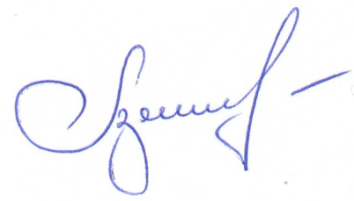 ПРЕДСЕДАТЕЛЬ КОМИТЕТА                                                                        В. М. ГУЗУНКипяткова Анастасия Геннадьевна – 1-9Касап Станислав Михайлович – 1-9Беркович Владимир Моисеевич – 1-9Чебан Юрий Михайлович –1-9Кожан Василий Николаевич – 1-9Ганин Юрий Григорьевич – 1-9Бака Владимир Николаевич – 1-9Черненко Тамара Борисовна – 1-9Михайлов Александр Иванович – 1-9Фрунза Анатолий Георгиевич – 1-9Неделько Денис Александрович – 1-9Пянковская Наталья Владимировна – 1-9Горбатенко Олег Викторович – 1-9Капшук Наталья Викторовна – 1-9Оболоник Сергей Анатольевич – 1-3,5,6Кирова Татьяна Петровна – 2-4Кипяткова Анастасия Геннадьевна – 1-9Касап Станислав Михайлович – 1-9Беркович Владимир Моисеевич – 1-9Чебан Юрий Михайлович –1-9Кожан Василий Николаевич – 1-9Ганин Юрий Григорьевич – 1-9Бака Владимир Николаевич – 1-9Черненко Тамара Борисовна – 1-9Михайлов Александр Иванович – 1-9Фрунза Анатолий Георгиевич – 1-9Неделько Денис Александрович – 1-9Пянковская Наталья Владимировна – 1-9Горбатенко Олег Викторович – 1-9Капшук Наталья Викторовна – 1-9Оболоник Сергей Анатольевич – 1-3,5,6Кирова Татьяна Петровна – 2-4Глушкова Мария Николаевна – 2Тумба Александра Иосифовна – 4,9Баденко Максим Николаевич – 4Логинова Татьяна Геннадьевна – 7Ситкина Наталья Юрьевна – 5Кара Юрий Иосифович – 4Мова Руслан Петрович – 8Слинченко Алевтина Алексеевна – 6Веселов Игорь Сергеевич – 7Чеботарь Радион Афанасьевич – 8Устенко Валентина Ивановна – 1,9Трофимов Виктор Иванович – 1Гроссул Евгений Анатольевич – 1Мельник Алексей Петрович – 2Оржеховский Евгений Валерьевич – 2Глушкова Мария Николаевна – 2Тумба Александра Иосифовна – 4,9Баденко Максим Николаевич – 4Логинова Татьяна Геннадьевна – 7Ситкина Наталья Юрьевна – 5Кара Юрий Иосифович – 4Мова Руслан Петрович – 8Слинченко Алевтина Алексеевна – 6Веселов Игорь Сергеевич – 7Чеботарь Радион Афанасьевич – 8Устенко Валентина Ивановна – 1,9Трофимов Виктор Иванович – 1Гроссул Евгений Анатольевич – 1Мельник Алексей Петрович – 2Оржеховский Евгений Валерьевич – 2Глушкова Мария Николаевна – 2Тумба Александра Иосифовна – 4,9Баденко Максим Николаевич – 4Логинова Татьяна Геннадьевна – 7Ситкина Наталья Юрьевна – 5Кара Юрий Иосифович – 4Мова Руслан Петрович – 8Слинченко Алевтина Алексеевна – 6Веселов Игорь Сергеевич – 7Чеботарь Радион Афанасьевич – 8Устенко Валентина Ивановна – 1,9Трофимов Виктор Иванович – 1Гроссул Евгений Анатольевич – 1Мельник Алексей Петрович – 2Оржеховский Евгений Валерьевич – 2Депутаты КомитетаДепутаты  ВС ПМР:Депутаты  ВС ПМР:Депутаты  ВС ПМР:Гузун В. М.Дони В. М.Кравчук В. В.Межинский А. В.Коршунов А. В.Антюфеева Г. М.Чебан С. Ф.Леонтьев О. С. Василатий О. В.Буга И. С.Коршунов А. В.Антюфеева Г. М.Чебан С. Ф.Леонтьев О. С. Василатий О. В.Буга И. С.Бурла М. П.Онуфриенко А. Н.Беляков О. Л. Бабчинецкий В. Г.Калин В. И. Петрик О. А.